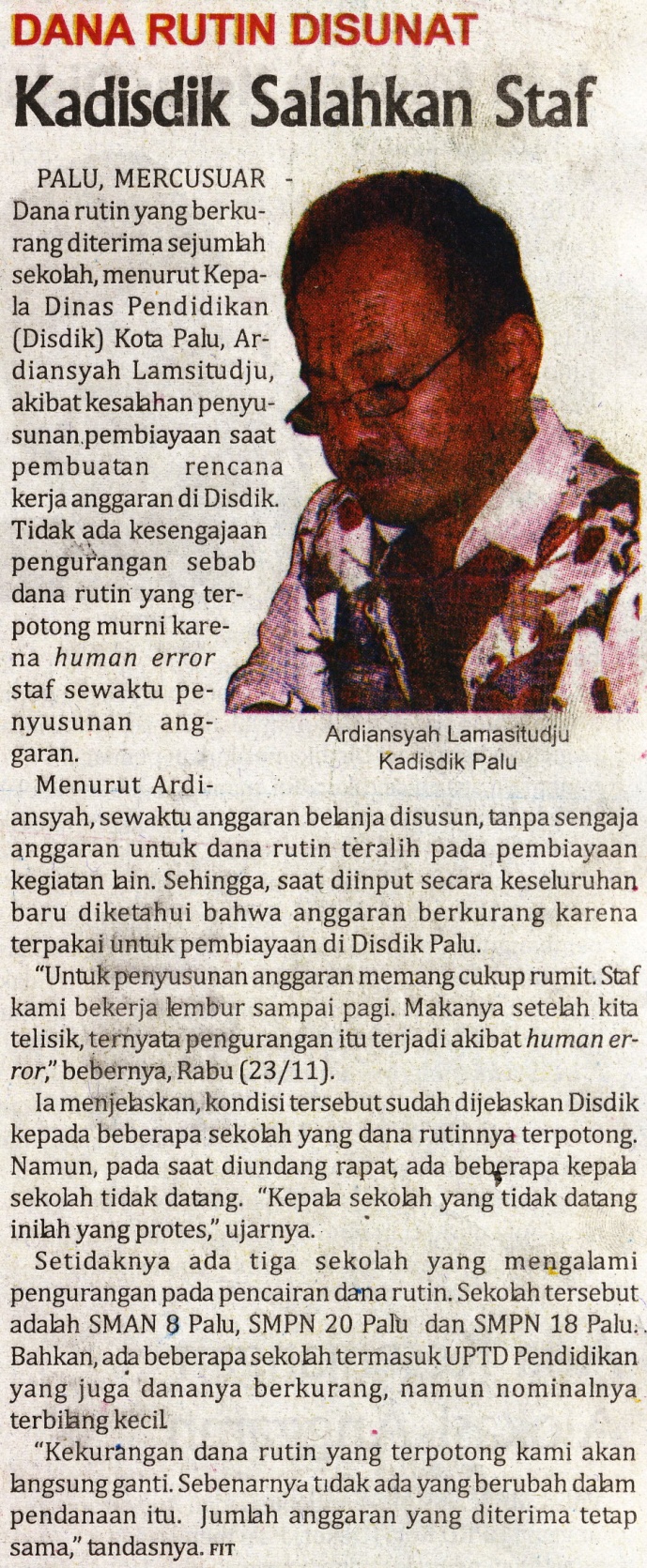 Harian:MercusuarKasubaudSulteng  IHari, tanggal:Kamis, 24 November  2011KasubaudSulteng  IKeterangan:Halaman 5  Kolom 6KasubaudSulteng  IEntitas:Kota Palu KasubaudSulteng  I